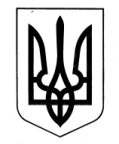 УКРАЇНАЗОЛОЧІВСЬКА СЕЛИЩНА РАДАВІДДІЛ  ОСВІТИ, МОЛОДІ ТА СПОРТУНАКАЗЗолочів07.06.2021										               № 101Про тимчасове призупинення освітнього процесу дошкільного підрозділу комунального закладу «Довжанський ліцей» імені П.Г. Стрижака Відповідно до подання адміністрації  комунального закладу  «Довжанський ліцей» імені П.Г. Стрижака Золочівської селищної ради від 04.06.2021 року № 01-22/123 щодо дозволу на призупинення роботи закладу у зв’язку з проведенням ремонтних робітНАКАЗУЮ:1. Керівнику закладу Попові Людмилі Іванівні:1.1. Тимчасово призупинити освітній процес дошкільного підрозділу комунального закладу  «Довжанський ліцей» імені П.Г. Стрижака Золочівської селищної ради у зв’язку з проведенням поточного ремонту будівель та споруд.З 05.07 - 18.07.2021 року1.2. Провести інформаційно-роз’яснювальну роботу серед батьків вихованців щодо тимчасового призупинення освітнього процесу.До 05.07.2021 року1.3. З працівниками закладу, які задіяні під час виконання ремонтних робіт, провести інструктаж з охорони праці з обов’язковою реєстрацією в журналі інструктажів.Перед початком виконання робіт2. Контроль за виконанням наказу залишаю за собою.Начальник відділу освіти,молоді та спорту                                                                      В.О. НАГОВІЦИНАОксана Зашаловська, 5-05-31З наказом від 07.06.2021 № 101 ознайомлена:			Л.І. Попова